Сумська міська радаВиконавчий комітетРІШЕННЯ	 З метою підвищення ефективності адміністративного впливу на роботу закладів торгівлі та побутового обслуговування населення та на стан благоустрою і суспільного порядку на території Сумської міської територіальної громади, керуючись статтею 40 Закону України «Про місцеве самоврядування в Україні», Виконавчий комітет Сумської міської ради ВИРІШИВ:Внести зміни до рішення Виконавчого комітету Сумської міської ради від 29.01.2021 № 27 «Про утворення адміністративної комісії при виконавчому комітеті Сумської міської ради», а саме, додаток до рішення викласти в новій редакції (додається). 2. Рішення набирає чинності з моменту оприлюднення на офіційному вебсайті Сумської міської ради.Міський голова								             О.М. Лисенко Прокопенко 700-631Розіслати: до справи, згідно з додатком членам адміністративної комісіїДодатокдо рішення виконавчого комітетувід                          № В.о. начальника управління – начальник відділу комплексних правових завдань та аналізу правового 
управління Сумської міської ради                                             А.М. Прокопенко		 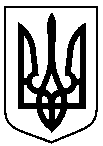 Проєкт   оприлюднено                 «      » _________2022 р.від                 №       Про внесення змін до рішення Виконавчого комітету Сумської міської ради від 29.01.2021 № 27 «Про утворення адміністративної комісії при виконавчому комітеті Сумської міської ради» С К Л А Д С К Л А Д С К Л А Д С К Л А Дадміністративної комісії при виконавчому комітетіСумської міської радиадміністративної комісії при виконавчому комітетіСумської міської радиадміністративної комісії при виконавчому комітетіСумської міської радиадміністративної комісії при виконавчому комітетіСумської міської радиБондаренко Михайло Євгенович  перший заступник міського голови, голова комісії;Брязкун                                                       Григорій Вікторович головний спеціаліст відділу з питань з правоохоронними органами та оборонної роботи Сумської міської ради, заступник голови комісії;ГолопьоровРуслан Володимировичначальник управління «Інспекція з благоустрою міста Суми» Сумської міської ради заступник голови комісії;Горяєва Аліна Іванівна головний спеціаліст відділу представництва інтересів Сумської міської ради, виконавчого комітету Сумської міської ради та міського голови правового управління Сумської міської ради заступник голови комісії;Васюра 
Наталія Олексіївнаголовний спеціаліст сектору з питань забезпечення роботи адміністративної комісії правового управління Сумської міської ради, відповідальний секретар адміністративної комісії;Члени комісії:Бондаренко Ольга Олегівна заступник начальника управління архітектури та містобудування Сумської міської ради;Гетьманська  Ірина Вікторівна старший інспектор відділу  превенції Сумського відділу поліції  Головного управління Національної поліції в Сумській області, майор поліції (за згодою);Даценко Галина Володимирівна Занченко Анатолій Геннадійовичзаступник начальника відділу торгівлі, побуту та захисту прав споживачів Сумської міської ради;начальник управління з питань праці Сумської міської ради;МанжараОксана Леонідівна СвистунВіктор Миколайович                головний спеціаліст сектору з питань забезпечення роботи адміністративної комісії правового управління Сумської міської ради;заступник командира батальйону управління патрульної поліції в Сумській області.